Derby Jobs Connect: Cosy Direct and Transition2.Did you know only 1.7% of People with Learning disabilities are in Employment?As part of our wider work, Derby Jobs supports employers to offer work placements and work-related opportunities, to specific cohorts, to help them gain experience and confidence to move into employment. Recently we supported Cosy Direct, a manufacturer of sustainable furniture and products, to connect with Transition2, a college for disabled young people. Laila Riggott Head of People and Culture at Cosy Direct, commented:“We’re absolutely thrilled about the fantastic partnership between Cosy and Transition 2!   The young people and the amazing team who join us bring such a vibrant spirit to our workplace.  Our company has always been passionate about supporting young people, especially those facing challenges. What makes our collaboration with Transition 2 so special is the real, positive difference they’re making in our working environment. We genuinely look forward to their Friday visits and are excited about the prospect of growing this partnership even further!”For more information on Derby Jobs Connect, email employmentandskills@derby.gov.uk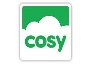 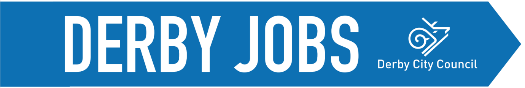 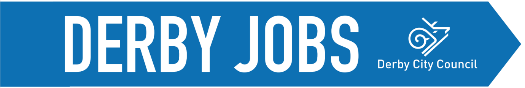 